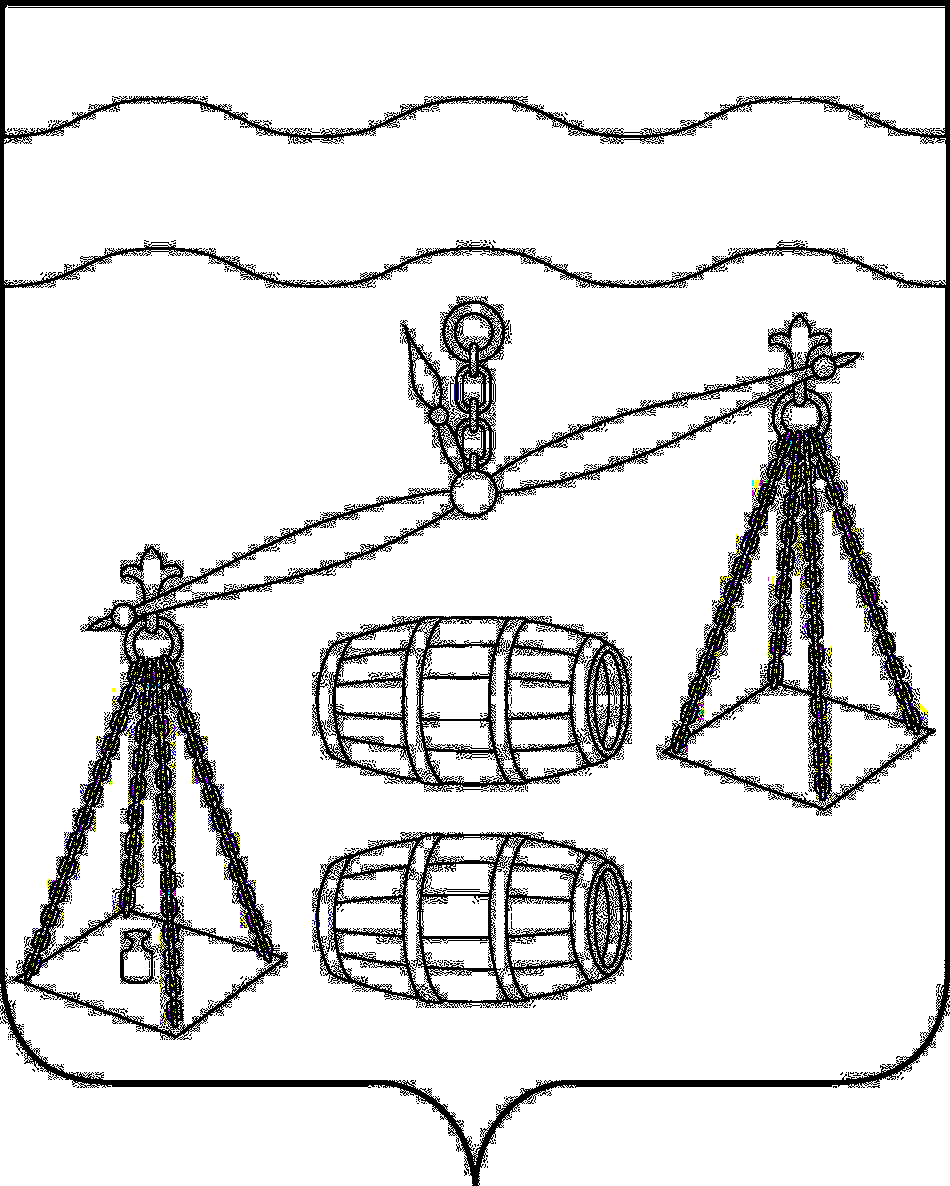 КАЛУЖСКАЯ ОБЛАСТЬСУХИНИЧСКИЙ РАЙОНАДМИНИСТРАЦИЯСЕЛЬСКОГО ПОСЕЛЕНИЯ «СЕЛО ФРОЛОВО»ПОСТАНОВЛЕНИЕО внесении изменения в постановление администрациисельского   поселения  «Село  Фролово»   от    04.10.2019  №  18  «Об  утверждении   муниципальной   программы сельского поселения «Село Фролово» «Благоустройство на территории сельского поселения «Село  Фролово» на 2020-2025 годы»В соответствии со ст.179 Бюджетного Кодекса Российской Федерации, администрация сельского поселения «Село Фролово»                                           ПОСТАНОВЛЯЕТ:Внести изменение в постановление администрации СП «Село Фролово» от 04.10.2019 № 18 «Об утверждении муниципальной программы сельского поселения «Село Фролово» «Благоустройство на территории сельского поселения «Село Фролово» на 2020-2025 годы», изложив пункт 2 в новой редакции:«При формировании проекта бюджета на очередной финансовый год предусмотреть финансовые средства на реализацию муниципальной программы сельского поселения «Село Фролово» «Благоустройство на территории сельского поселения «Село Фролово» на 2020-2025 годы».» Настоящее Постановление вступает в силу после его официального обнародования. Контроль за исполнением данного Постановления оставляю за собой.Глава администрации  сельского поселения                                                                                                                                                  «Село Фролово»                                                                        М.М. Моисееваот 01.06.2020 г.                № 18